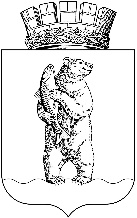 УПРАВЛЕНИЕ ФИНАНСОВ, ЭКОНОМИКИ И ИМУЩЕСТВЕННЫХ ОТНОШЕНИЙАдминистрации городского округа АнадырьПРИКАЗОт 31 марта 2020 г.                                                                                   № 28  осн.О внесении изменений в приказ Управление финансов, экономики и имущественных отношений Администрации городского округа Анадырь от 16.12.2019 № 93-осн «Об утверждении плана проверок, осуществляемых Управлением финансов, экономики и имущественных отношений Администрации городского округа Анадырь в рамках проведения внутреннего муниципального финансового контроля в 2020 году»Во исполнение распоряжения Губернатора Чукотского АО от 27 марта 2020 года № 110-рг, распоряжения Главы городского округа Анадырь от 30.03.2020 № 2, в связи с введением на территории Чукотского автономного округа режима повышенной готовности и проведением профилактических мер по предупреждению распространения новой коронавирусной инфекции,ПРИКАЗЫВАЮ:1. Приостановить с 1 апреля до снятия режима повышенной готовности проведение проверок, осуществляемых Управлением финансов, экономики и имущественных отношений Администрации городского округа Анадырь в соответствии с приказом от 16 декабря 2019 года № 93 –осн.2. План проверок, осуществляемых в рамках проведения внутреннего муниципального контроля в 2020 году изложить в редакции, согласно приложению к настоящему приказу.3. Контроль за исполнением настоящего приказа оставляю за собой.Начальник Управления                                                                       Ю.И. Тюнягина Приложение к приказу Управления финансов, экономики и имущественных отношений Администрации городского округа Анадырь от 31 марта 2020 года № 28 осн.ПЛАНпроверок, осуществляемых в рамках проведения внутреннего муниципального контроля в 2020 году№ п/пТема контрольного мероприятияМетод осуществления контрольного мероприятияОбъект контрольного мероприятияОтветственное структурное подразделение, должностное лицоПериод проведения контрольного мероприятия1Проверка соблюдения порядка взаимодействия главных распорядителей  средств бюджета городского округа Анадырь с распорядителями (получателями) средств бюджета городского округа Анадырь по составлению и ведению бюджетной росписи в 2020 годуКамеральная проверкаАдминистрация городского округа АнадырьФинансовый отдел Микитюк Т.В., Заместитель начальника Управления Золотарева Л.О.с 01 февраля 20202Проверка соблюдения порядка взаимодействия главных распорядителей  средств бюджета городского округа Анадырь с распорядителями (получателями) средств бюджета городского округа Анадырь по составлению и ведению бюджетной росписи в 2020 годуКамеральная проверкаУправление по социальной политике Администрации городского округа АнадырьФинансовый отдел Микитюк Т.В., Заместитель начальника Управления Золотарева Л.О.с 01 февраля 20203Проверка полноты и достоверности отчетности о реализации муниципальных программКамеральная проверкаУправление финансов, экономики и имущественных отношений Администрации городского округаОтдел экономики и ценообразования, Евдокимова Г.Л.Приостановлена до  снятия режима повышенной готовности 4Проверка соблюдения целей и условий предоставления субсидий на поддержку производства социально значимых видов хлеба за 2019 годВыездная проверкаГосударственное предприятие ЧАО «Пищевой комплекс «Полярный»Отдел экономики и ценообразования, Евдокимова Г.Л., финансовый отдел Микитюк Т.В.Приостановлена до  снятия режима повышенной готовности 5Проверка соблюдения целей и условий предоставления субсидий на поддержку производства мясной и молочной продукции за 2019 годВыездная проверкаГосударственное предприятие ЧАО «Пищевой комплекс «Полярный»Отдел экономики и ценообразования, Евдокимова Г.Л., финансовый отдел Микитюк Т.В.Приостановлена до  снятия режима повышенной готовности 6Проверка соблюдения целей и условий предоставления субсидий на возмещение затрат, возникающих в связи с выполнением пассажирских автобусных перевозок на городских маршрутах за 2019 годВыездная проверка,совместная с Контрольно-счетным отделом при Совете депутатов городского округа АнадырьМуниципальное предприятие городского округа Анадырь«Городское коммунальное хозяйство»Отдел экономики и ценообразования, Евдокимова Г.Л., Заместитель начальника Управления Мартьянова А.Н.Приостановлена до  снятия режима повышенной готовности 7Проверка соблюдения порядка формирования и утверждения бюджетных смет на 2020 годКамеральная проверкаСовет депутатов городского округа АнадырьФинансовый отделНачальник отдела Микитюк Т.В.Приостановлена до  снятия режима повышенной готовности 8Проверка соблюдения порядка формирования и утверждения бюджетных смет на 2020 годКамеральная проверкаИзбирательная комиссия городского округа АнадырьФинансовый отделНачальник отдела Микитюк Т.В.Приостановлена до  снятия режима повышенной готовности 